Publicado en Madrid el 09/06/2020 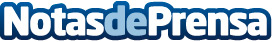 IKOHS es ahora CREATE IKOHS y se afianza como creador de tendencias en el sector del electrodoméstico de alta gamaEl objetivo de la marca es ofrecer la mejor experiencia de compra y servir de inspiración a sus clientes para ayudarles a construir la mejor versión de su vida. Esta transformación coincide con el lanzamiento de la nueva imagen de la compañía, tanto en su web como en el packaging y sus canales de comunicación digitalDatos de contacto:IKOHSNo DisponibleNota de prensa publicada en: https://www.notasdeprensa.es/ikohs-es-ahora-create-ikohs-y-se-afianza-como Categorias: Inteligencia Artificial y Robótica Marketing Entretenimiento E-Commerce Consumo Otras Industrias Electrodomésticos Consultoría http://www.notasdeprensa.es